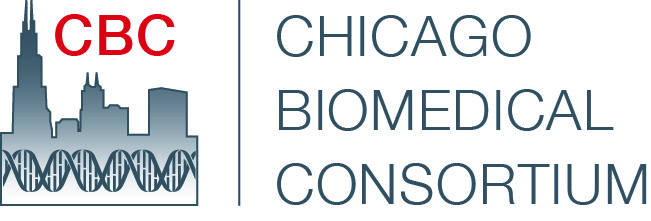 CBC Catalyst Award Proposal Title Page(Rev. January 6, 2020)Title of the proposal (no more than 80 characters including white space)(ENTER THE PROPOSAL TITLE HERE)Name, degree, title, institution, and contact information including the email address of each PIPI #1PI #2Use this space for additional PIsDo you have any current or pending grant applications that potentially overlap with this application?Check ONE:  YES 			NO If YES, please identify them.(ENTER THE OVERLAP HERE)Explain the overlap in the Biosketch section.Does the proposed research involve animal subjects?  		Check ONE:	YES 		NO Does the proposed research involve human subjects?  		Check ONE:	YES 		NO  Does the proposed research involve embryonic stem cells?  	Check ONE:	YES 		NO (Note: if the data entered exceeds one page, it is acceptable to submit it as two pages.)